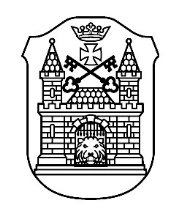 Rīgas 1. Kristīgā pamatskolaA. Deglava iela 3, Rīga, LV-1009, tālrunis 67273824, fakss 67295615, e-pasts r1krps@riga.lvPašnovērtējuma ziņojumsPubliskojamā daļaSASKAŅOTSIzglītības iestādes vispārīgs raksturojumsIzglītojamo skaits un īstenotās izglītības programmas 2020./2021.māc.g.Pedagogu un atbalsta personāla nodrošinājumsInformācija, kura atklāj izglītības iestādes darba prioritātes un plānotos sasniedzamos rezultātus 2021./2022.māc.g. (kvalitatīvi un kvantitatīvi, izglītības iestādei un izglītības iestādes vadītājam):I Prioritāte:  Izglītojamo individuālo spēju, interešu un centienu attīstībaSasniedzamie rezultāti:Mācību sasniegumu izaugsmes dinamikaSekmīga dalība olimpiādēs, skatēs, konkursosIzzinošas, inovatīvas un virtuālas izstādesIzglītojamo iniciatīvas, kā arī praktisko un fizisko nodarbju īpatsvara pieaugumsInterešu izglītības pulciņu sasniegumiDarbs ar talantīgajiem izglītojamiemVadītājam:Īstenoto uzdevumu izpildes mērogojamības un saprotamības nodrošināšanaPotenciālo līderu izvirzīšana kā motivācija un iedvesma katra indivīda personības izaugsmēII Prioritāte: Institucionālā horizontālā sadarbība izglītības programmas īstenošanā	Sasniedzamie rezultāti:Mācību sasniegumu dinamika un pedagogu profesionālās kapacitātes pieaugumsPedagogu iniciēto profesionālās pilnveides aktivitāšu palielināšanās, iesaistot kolēģusCieša sadarbība, apzinoties izglītojamo atbalsta vajadzības un riskus pamest mācībasVadītājam:	Kopīga darba sistēmiska un visaptveroša plānošana	Darbinieku motivēšana un attīstīšanaIII Prioritāte: Droša fiziskā vide un materiāltehnisko resursu modernizācija. 	Sasniedzamie rezultāti:Skolas vērtību apzināšanaKvalitatīvi un pieejami iekšējie noteikumiAtgādnes par darba organizāciju, ikdienas praktiskajiem jautājumiem u.c.Izglītojamo adaptēšanās ilgums un mācību sasniegumiVadītājam:Skolas kolektīva līdzdalības un atbildības veicināšana veselību veicinošas vides nodrošināšanaiIedvesmot un īstenot gada caurviju tēmu “Tu esi mans spēks; ĪPAŠAIS UZDEVUMS” – mūsu spēks, enerģijas avoti, līdzatbildībaIzglītības iestādes darbības pamatmērķi Izglītības iestādes misija – Rīgas 1. Kristīgās pamatskolas misija un mērķis ir veselas un stipras personības izaugsme un Latvijas kristīgās izglītības koordinēšana, organizēšana, pilnveidošana un popularizēšana valstī un ārpus Latvijas robežām, kā arī skolas mikrorajona klimata uzlabošana un izglītošanaIzglītības iestādes vīzija  par izglītojamo – Kristīgais pasaules uzskats par apkārtējām lietām, to izvērtējums Dieva patiesības gaismā, sevis pilnveidošana par īstiem un godīgiem valsts pilsoņiem, kas savā ikdienas dzīvē realizē augstos kristīgās dzīves ideālus, pietuvojoties sevis izzināšanai caur Kristus redzējuma prizmu – faktors, kas katru indivīdu dara īpašu un tajā pašā laikā uzliek milzīgu atbildības un pienākuma nastuIzglītības iestādes vērtības cilvēkcentrētā veidā – Rīgas 1. Kristīgā pamatskola ir brīvu, radošu un atbildīgu personību audzinoša kristīga vispārizglītojoša pamatskola ar demokrātisku vidi, teicama līmeņa, prasmju un kompetenču bezmaksas apguvi2020./2021.mācību gada darba prioritātes (mērķi/uzdevumi) un sasniegtie rezultāti –I Prioritāte:  Mācību procesa virzīšana no izglītojamā personīgā skatupunkta uz starpdisciplināro kontekstuMērķis – kvalitatīvi realizēt jauno izglītības reformas politiku, ieviešot  kompetenču mācību satura īstenošanu un pedagoģiskās domas maiņu. Uzdevumi – Aktivizēt Metodisko komisiju darbību skolas mācību procesa koordinēšanāVeicināt interesantu un radošu mācības procesu, gūstot prieku savstarpējā sadarbībā ar izglītojamiemImprovizēt mācību stundu norisi atbilstoši kompetencēs balstītam mācību saturam, izmantojot vienotu platformu un paaugstinot tiešsaistes nodarbību efektivitātiAktivizēt sadarbību ar izglītojamo vecākiem – praktiskā darba speciālistiemSamazināt neattaisnotu mācību stundu kavējumu, piesaistot un ieinteresējot izglītojamos mācību procesāRīkot praktisko nodarbību dienas, iepazīstot savu identitāti pasaules kultūru daudzveidības kontekstāTurpināt kvalitatīvu darbu pie karjeras izglītības, atspoguļojot katra izglītojamā nākotnes plašās iespējas un veicinot patriotiskās piederības jūtas.Sekojot pārmaiņām mācību procesa organizācijā mūsdienīgās vispārizglītojošajās skolās un sagaidot jaunās izglītības reformas visaptverošu ieviešanu, 2020./2021. mācību gadā liela uzmanība tiek pievērsta jēgpilna mācību procesa īstenošanai. Diemžēl attālinātā mācību  procesa laikā neizdevās tik labi īstenot visas ieceres, bet kopumā  ir vērojama pozitīvas tendences:skolotāju savstarpējā sadarbībā, plānojot mācību stundas tēmas, veidojot starppriekšmetu saikni, kas labāk sekmējās tieši 1. – 4. klasē, kur skolotāji labāk pārredz klašu kopainupārorganizēts darbs pie MK komisiju darba pilnveides, pārgrupējot komisijas mācību priekšmetu jomās, izvēlot jomas koordinatorusintensīvs dažādu tālākizglītības kursus apmeklējums, jauniegūtās zināšanas izmantojot mācību stundas jēgpilnā un kompetencēs balstītā īstenošanāstraujš progress attālināto mācību stundu norisē vienotā MS Teams platformā, liekot pārliecinošāku akcentu uz izglītojamā pašvadītu un praktisku darbību, tā plānošanu un rezultātu apzināšanumainījās skolotāja/vadītāja loma uz skolotāja/koordinatora un padomdevēja lomuattālināto mācību stundu specifika palielināja arī izglītojamo likumisko pārstāvju (turpmāk – vecāki) līdzdalību un līdzatbildību sava bērna izaugsmē kopējais darbs ir summējies ar labiem rezultātiem: astoņi izglītojamie ir pabeiguši 2020./2021.m.g. ar vidējo vērtējumu virs 9 ballēm  (4,23 % no kopējā 2. – 9. klašu izglītojamo skaita) un 74 izglītojamie – ar vidējo vērtējumu virs 7 ballēm   (39,15 % no kopējā 2. – 9. klašu izglītojamo skaita)neskatoties uz COVID-19 situāciju valstī, izglītojamie, īpaši sākumskolas klasēs, sekmīgi piedalījās dažādās mācību olimpiādēs un konkursos: 1. kārtas II pakāpes diploms Rīgas bērnu un jauniešu skatuves runas konkursam “Rīgas zvirbulis”1. kārta matemātikas Valsts olimpiādes 2. posmāAtzinība Pasaules kultūras mantojumā – jauniešu redzējums 2021” (“World Heritage – A Youthful Vision 2021”) SlovākijaDivi finālisti Rīgas Internacional Meridian school matemātikas konkursā “MMC”(3. – 9. kl.) un trīs finālisti LU matemātikas konkursā ”Tik vai cik..” 4. klasēmTrīs Atzinības “Nāc dārzā ciemoties” Rīgas Jauno tehniķu centrā12 1. vietas konkursā “Mūsu mazais pārgājiens”komplicētāk un neobjektīvāk izdevās pārraudzīt izglītojamo dalību un aktivitāti mācību stundu laikā, jo problēmas īpaši sākuma periodā radīja tehnoloģiju pārzināšana.II Prioritāte: Motivējoša un auglīga vide personības garīgai, fiziskai un intelektuālai izaugsmeiMērķis – savstarpējo attiecību kultūras līmeņa celšana; pieklājība kā ikdienas normaUzdevumi –Organizēt izglītojamiem un skolotājiem radošās pašattīstības nodarbībasGodīga komunikācija, solidaritāte un cilvēcībaPievērst izglītojamo uzmanību apkārtējai videi, tās problēmu risināšanaiMotivēt izglītojamos iesaistīties veselīga un aktīva dzīvesveida popularizēšanā un apkārtējās vides sakārtošanāIeviest ikdienā R. Klārka principu: “Nepateicībai nav nekāda attaisnojuma”Turpināt Draudzīgas skolas politikas īstenošanu2020./2021. mācību gads tiešām bija īpašs ar jaunām iniciatīvām, milzīgiem izaicinājumiem un radošām inovācijām. Nestandarta mācību procesa norise veicināja daudzas izaugsmi veicinošas aktivitātes gan skolotāju savstarpējās komunikācijas vidē, gan sadarbībā ar izglītojamajiem. Lekcijas, izzinošas un jautras atrakcijas, kopīgi risināti problēmuzdevumi un atklātas jaunas sadarbības formas.Mācību gada kristīgā caurviju tēma “Nelidinies kā mājputns, ja vari pacelties augstumos kā ērglis” (Sv. Hosemarija) bija labs vadmotīvs gan mācību, gan interešu, gan, protams, kristīgajā izglītībā. Attiecīgi svētbrīžu temati un kristīgie uzdevumi tika īstenoti mācību un audzināšanas stundās un publiskoti laikrakstā “Svētdienas Rīts”.III Prioritāte – Efektīvu un mūsdienīgu skolas darba formu un satura ieviešana un modernāka to izvērtēšanaMērķis – nodrošināt kvalitatīvu izglītības programmu īstenošanu skolāUzdevumi – Modernizēt un regulāri veikt skolotāju, izglītojamo un to vecāku anketēšana par apmierinātību skolā un klasēPilnveidot skolas pašvērtējuma un attīstības plāna izstrādi, tā izstrādes organizācijas plāna sastādīšanuUzlabot skolotāju pašvērtējuma un darba kvalitātes kritēriju izstrādi, to apkopošanu un analīziVeicināt katra skolas darbinieka atbildību un izpratni par savu pienākumu kvalitatīvu izpildiPilnveidot skolas mājas lapu, modernizējot to un dodot iespēju publiskajām diskusijā, priekšlikumiem un uzlabojumiem skolas dzīvē un mācību procesāRegulāra e-vides pilnveidošana, mācību gada noslēguma analīze, secinājumiem un tālākai attīstībai.Lai nodrošinātu kvalitatīvu izglītības programmu īstenošanu skolā un veicinātu sekmīgu kompetencēs balstītu mācību īstenošanu:tika atbildīgi un izvērsti strādāts pie jaunā skolas attīstības plāna gatavošanas, prioritāšu apzināšanasnopietns darbs tika ieguldīts, izstrādājot un arī izvērtējot efektīvas mācību stundas organizācijas snieguma kritērijusveiktas aptaujas gan starp skolotājiem, vecākiem, izglītojamajiem, izmantojot gan EDURIO, gan Google forms platformaspilnveidotas un uzlabotas skolotāju pašvērtējuma metodesmodernizēta un papildināta skolas mājaslapaīpaša uzmanība pievērsta arī skolas elektroniskajai saziņai ar vecākiem, skolēniem, izmantojot e-klasi un MS TEAMS piedāvātās iespējas.Kritēriju izvērtējums Kritērija “Administratīvā efektivitāte” stiprās puses un turpmākas attīstības vajadzībasKritērija “Vadības profesionālā darbība” stiprās puses un turpmākas attīstības vajadzībasKritērija “Atbalsts un sadarbība” stiprās puses un turpmākas attīstības vajadzībasKritērija “Pedagogu profesionālā kapacitāte” stiprās puses un turpmākas attīstības vajadzībasInformācija par lielākajiem īstenotajiem projektiem par 2020./2021.māc.g.Lai pilnvērtīgi varētu skolas kolektīvu sekmīgi sagatavot jaunajām Skola2030 pārmaiņām, direktore uzsāku darbu kā eksperts ESF projektā Nr. 8.3.1.1./16/1/002 “Kompetenču pieeja mācību saturā”, kā arī turpināja darbu Daugavpils universitātē kā mācību līdzekļu izstrādātāja sociālajās zinībās 1. – 3. klasēm. Direktores piedāvāto digitālo mācību līdzekli sociālajās zinībās 1. klasei publicēja e-vidē apgādā “Zvaigzne ABC”;Lai pilnveidotu skolēnu kompetences sadarbībā, radošajās izpausmēs un valodu prasmē, īstenojām Eiropas Savienības Erasmus+ programmas Pamatdarbības Nr. 2 (KA 2) skolu apmaiņas partnerību projektu Nr. 2018-1-DE03-KA229-047274_2 (Projekta identifikācijas numurs Rīgas reģiona projekta vadības sistēmā (PVS ID) ir 3876) ar sadraudzības skolu Kemnicā (Vācija). Turpinot sadraudzību, esam uzsākuši jaunu divu gadu projektu lasītprasmes pilnveidošanā “Fantāziju un radošumu rosinošā grāmatu pasaule” no 2020. gada 1. oktobra līdz 2022. gada 31. augustam;Turpinām ESF projektu Nr. 8.3.4.0/16/I/001 “Atbalsts priekšlaicīgas mācību pārtraukšanas samazināšanai”– PuMPuRS, Eiropas Savienības Sociālā fonda finansēts projektu Nr.8.3.5.0/16/I/001 “Karjeras atbalsts vispārējās un profesionālās izglītības iestādēs” (Projekta identifikācijas numurs Rīgas reģiona projekta vadības - PVS ID 3713)un profesionālās kompetences pilnveides programmu “Atbalstoša mācību vide = resurss izglītībā”, kā arī Kultūras ministrijas programmu/ iniciatīvu "Latvijas skolas soma";Uzsākts Erasmus+ KA1 skolu sektora projekts Nr. 2019-1-LV01-KA101-060321 “Skola attīstībā: kompetents skolotājs – konkurētspējīga skola”.Informācija par institūcijām, ar kurām noslēgti sadarbības līgumi  Sekmīgi īstenota Nacionālās veselības veicinošas un Draudzīgas skolas politika;Izglītojamajiem ir nodrošinātas Uzdevumi.lv, “Letonika.lv un lasītava”, Soma.lv u.c. mācību platformas;Brīvā laika lietderīgas programmas īstenošana skolas struktūrvienībā Brīvā laika centrā “Jota” tiek īstenota ar Svētā Pāvila baznīcu slēgtā līguma ietvaros;Daļēji īstenota 2. klases peldētapmācības programma;Lauku atbalsta dienesta apvienotā skolu programma “Piens un augļi skolai”.Audzināšanas darba prioritātes trim gadiem un to ieviešana Prioritātes Mācību procesā realizēta godprātīga, laba, atbildīga un krietna Latvijas pilsoņa audzināšanas programma, īstenojot šādu saturu:Latvijas valstiskuma attīstības un saglabāšanas liecībasLatvijas kultūras vērtības un laikmetīgās izpausmesZinātnes un inovāciju attīstība LatvijāLatvijas daba un kultūrainava.Skolas prioritātes “Motivējoša un auglīga vide personības garīgajai, fiziskajai un intelektuālajai izaugsmei” ietvaros tika īstenota caurviju tēma: “Nelidinies kā mājputns, ja vari pacelties gaisā kā ērglis”. (Sv. Hosemarija)Labi un veiksmīgi uzsākts darbs pie Interešu izglītības programmas “Starts” pamatskolas 7. – 9.klašu izglītojamiem “Esi Līderis pamatskolās” – mērķa izvirzīšana, savas individualitātes apzināšana, personības veidošana, izpratne par nākotnes iespējām, mērķtiecīgi virzoties savas nākotnes profesijas izvēlē, kas strauji apstājās pandēmijas sakarā. Iespēju robežās īstenojās izaugsmes motivējošā caurviju tēma, kuras pārdomas un uzdevumi tika publicēti arī žurnālā “Svētdienas Rīts”.Citi sasniegumi  2020./2021.mācību gada rezultāti:astoņi izglītojamie ir pabeiguši 2020./2021. mācību gadu ar vidējo vērtējumu virs 9 ballēm;74 izglītojamie – ar vidējo vērtējumu virs 7 ballēm.Izglītības iestādes informācija par galvenajiem secinājumiem pēc valsts pārbaudes darbu rezultātu izvērtēšanas par 2020./2021. mācību gadu un par sasniegumiem valsts pārbaudes darbos pēdējo trīs gadu laikā.Skolā analizē un veic izglītojamo sasniegumu uzskaiti valsts pārbaudes darbos un salīdzina tos ar skolas rezultātiem pēdējo trīs gadu garumā, kā arī veic salīdzinošo analīzi ar Rīgas rezultātiem.  Iegūtos analīzes rezultātus un secinājumus skolotāji izmanto mācību procesa pilnveidei. 2020./2021. mācību gadā 3. klasē, rezultāti ir nedaudz pasliktinājušies, salīdzinot ar iepriekšējiem trīs gadiem. Salīdzinājumā ar vidējo Rīgas skolu rādītāju, attālinātais mācību process ir ietekmējis kopējo klases vidējo vērtējumu gan latviešu valodā, gan matemātikā.6. klases izglītojamo rezultāti matemātikā ir nedaudz uzlabojušies, bet tas ir darbs, kas pildīts attālināti, līdz ar to rezultāti nav tik objektīvi. Zemākus rezultātus šogad izglītojamie uzrādījuši dabaszinībās, salīdzinot ar Rīgas kopējo rādītāju. To varētu skaidrot ar uzdevumu formu maiņu un izglītojamo nevērīgu noteikumu izlasīšanu. Pedagogi šogad īpaši strādā pie šādu veida uzdevumu veidošanas un iekļaušanas ikdienas mācību procesā.Latviešu valodas valsts pārbaudes darbu saturā un formā strauju pārmaiņu nav, tādēļ izglītojamie spēj tiem sagatavoties. Tomēr ar katru gadu arvien vairāk izglītojamiem grūtības sagādā teksta un valodas izpratne, kas ietekmē kopējo uzdevuma izpildi. Arī šeit ir jūtama attālinātā mācību procesa un darba veikšanas attālināti ietekme uz kopējo rezultātu.Iekļaujošās izglītības īstenošana noteikti ietekmē mācību procesu un tā rezultātu. 2020./2021. mācību gadā 9. klasi beidza izglītojamie, kuriem jau 3. un 6. klases pārbaudes darbu un gada vērtējumi matemātikā un latviešu valodā bija galvenokārt pietiekamā, atsevišķos gadījumos arī nepietiekamā līmenī. Daudziem izglītojamajiem bija piemēroti atbalsta mācību pasākumi un sadarbība ar atbalsta grupas speciālistiem. Īpaši jāatzīmē matemātikas diagnosticējoša darba rezultāti, kas krasi atšķiras no Rīgas vidējā  rezultāta, bet neatšķiras no mācību gada gala vērtējumiem. Arī latviešu valodā iegūtais vidējais vērtējums ir zemāks kā citus gadus un nedaudz arī zemāks kā Rīgā. Arīt tas skaidrojams ar uzdevumu neizpildīšanu. Daudzi nepildīja pēdējo darba daļu – domrakstu, jo darbu pildīja elektroniski un arī tas dažiem izglītojamajiem radīja papildus problēmas. Latvijas vēsturē kopējais rezultāts šogad ir augstāks kā vidējie rādītāji Rīgā.Direktore                                                                                                                                                            I.GaileGaile 67273824Rīgā, 20.09.2021.Rīgas domes Izglītības, kultūras un sporta departamenta direktorsRīgas domes Izglītības, kultūras un sporta departamenta direktorsRīgas domes Izglītības, kultūras un sporta departamenta direktors(dokumenta saskaņotāja pilns amata nosaukums)(dokumenta saskaņotāja pilns amata nosaukums)(dokumenta saskaņotāja pilns amata nosaukums) Māris Krastiņš(paraksts)(vārds, uzvārds) 2021-10-11 13:27:23 EEST(datums)Izglītības programmas nosaukums Izglītībasprogrammas kodsĪstenošanas vietas adrese (ja atšķiras no juridiskās adreses)LicenceLicenceIzglītojamo skaits, uzsākot programmas apguvi vai uzsākot 2020./2021. mācību gadu Izglītojamo skaits, noslēdzot programmas apguvi vai noslēdzot 2020./2021. mācību gaduIzglītības programmas nosaukums Izglītībasprogrammas kodsĪstenošanas vietas adrese (ja atšķiras no juridiskās adreses)Nr.LicencēšanasdatumsIzglītojamo skaits, uzsākot programmas apguvi vai uzsākot 2020./2021. mācību gadu Izglītojamo skaits, noslēdzot programmas apguvi vai noslēdzot 2020./2021. mācību gaduPamatizglītības programma 21011111159001.08.2019.132130Pamatizglītības programma21011111336529.07.2020.6259NPKInformācijaSkaitsKomentāri (nodrošinājums un ar to saistītie izaicinājumi, pedagogu mainība u.c.)Pedagogu skaits izglītības iestādē, noslēdzot 2020./2021. mācību gadu (31.08.2021.)3332Ilgstošās vakances izglītības iestādē (vairāk kā 1 mēnesi) 2020./2021.māc.g.-Izglītības iestādē pieejamais atbalsta personāls izglītības iestādē, noslēdzot 2020./2021.māc.g.4Izglītības un skolu psihologs, sociālais pedagogs, skolotājs logopēds un izglītības iestādes bibliotekārsStiprās pusesTurpmākās attīstības vajadzībasSkolas pašvērtējumā iesaistījās viss kolektīvs, izsakot savus viedokļus, ierosinājumus, priekšlikumus un secinājumus, kā arī vienlaicīgi izvērtējot sava darba ieguldījumu pedagoģiskajā procesā un izvērtējot skolas stiprās puses un tālākās attīstības vajadzības.Nopietns darbs ir ieguldīts pārskatāma, jēgpilna un skolas attīstības vajadzībām atbilstoša Attīstības plāna izstrādē 2021./2022. – 2023./2024. mācību gadam.Skolas pašvērtējuma procesā vairāk iesaistīt izglītojamos un skolas padomi, motivējot un izskaidrojot kopējā darba nepieciešamību izaugsmes kvalitātē.Jāveicina metodisko jomu loma mācību procesā.Skolas direktores un vadības regulārais skaidrojošais darbs personālam par skolas īstenotajiem mērķiem un attīstības prioritātēm, kā arī individuālo rīcību, darba sasniegumu un ieguldījumu nozīmi skolas attīstībā kopumā. Skolas vadības jomas zināmas izglītojamiem un viņu vecākiem. Jāizstrādā vadlīnijas, pēc kurām katram skolas darbiniekam būtu skaidri un atbildīgi iespējams izvērtēt savu pedagoģiskā darba sniegumu, stiprās un vājās puses.Skolotāju apmierinātība ar savu darbu norādes, ka ir viegli sastrādāties ar skolas direktoru, kā arī ar vadības grupu, jo īpaši tas ir jūtams, pieņemot izaicinājumus kompetencēs balstīta mācību satura īstenošanā un ITK apzināšanā, apgūstot jaunas iemaņas un profesionālās kompetences.Vadības mobilitāte attālināto mācību ieviešanai un kvalitatīvai norisei tika īstenota ļoti labi. Skolēnu aptaujās pozitīvais rādītājs pat ir augstāks kā vidēji Latvijā (92%).Skolas vadībai vairāk ir jāsniedz argumentētu izvērtējumu par skolotāja/u ikdienas darba kvalitāti, kas nodrošinātu kopējo mācību procesa rezultātu kāpumu.Sekmīgi tiek ieviesta skolas elektroniskā inventāra uzskaites sistēma, lai atvieglinātu ikgadējās inventarizācijas norisi un pilnveidotu pārskatu par mācību kabinetu inventāra uzskaiti un saglabāšanu, palielinot kabinetu vadītāju un skolotāju izpratni un atbildību par skolas inventāru.Iepriecina skolas pietiekamais nodrošinājums ar digitālajām tehnoloģijām mācību procesa nodrošināšanā.Turpināt mācību kabinetu labiekārtošanu un modernizāciju, iespēju robežās paplašinot praktisko darbu norises kvalitāti.Turpināt darbu pie skolas kolektīva prasmju attīstīšanas digitālo rīku izmantošanā.Stiprās pusesTurpmākās attīstības vajadzībasSkolas vadība regulāri, laicīgi un jēgpilni izstrādā skolas iekšējos noteikumus atbilstoši tiesību aktu prasībām un normām.Iekšējās kārtības tiesības aktus skolotājiem piedāvāt īsā/konspektīvā formātā e-vidē, izmantojot arī infogrammas.Skolas direktora stiprākā īpašība ir skolas vērtību prezentēšana un sarunu vadīšana, uzklausot visas puses un pārliecinot par lēmumiem. Pedagogi uztver direktora īpašības kā spēcīgu komandas vadītāju, motivētāju un atbalsta un informācijas apstrādātāju, uzsverot un skaidrojot būtisko, kā arī iniciējot jaunās idejas un projektus.Nepieciešams piesaistīt jaunos pedagogus vadības grupai, lai īstenotu modernus un radošus projektus atbilstoši izglītības reformas mērķiem un jauniešu interesēm.Skolas direktors ļoti skaidri komunicē par jaunumiem un pārmaiņām jaunā satura un pieejas īstenošanā, attālinātām mācībām u.c. pedagoģiskajiem izaicinājumiem. Ļoti labi direktors skaidro pārmaiņu nepieciešamību, to plusus un mīnusus.Jāuzlabo komunikācija ar skolas vecākiem par savstarpējās atbildības uzdevumiem un kopīgiem īstenojamiem mērķiem un uzdevumiem.Nepieciešama vēl pārskatāmāka un skaidrāka komunikācija par skolas attīstības plāniem, paplašinot informācijas lauku, kas vairāk aizsniegtu dažādas mērķgrupas.Skolai ir vienots Ētikas kodekss visam skolas kolektīvam, kurš balstīts kristīgās tuvākmīlestības principā. Cieņpilna attieksme pret jebkuru cilvēku. Visiem skolas darbiniekiem ir informācija par administrācijas pienākumiem, tiesībām un atbildības jomām. Skolas vadība savā darbībā ievēro un aicina gan izglītojamos, gan pedagogus un tehnisko personālu ievērot vispārcilvēciskās, kristīgās un demokrātijas vērtības, ētikas normas, t.sk. lojalitāti Latvijas Republikai un satversmei.Jāveicina kristīgo uzskatu iedzīvināšanu ikdienas saskarsmē, atgriezeniskās saites stiprināšanā, piesaistot garīgos līderus.Direktore regulāri skaidro kolektīvam jaunākās attīstības tendences, izglītības kvalitātes sasniedzamos kritērijus un sasniedzamos rezultātus. Kolektīvs ir informēts un profesionāli izglītots jaunākajās izglītības attīstības tendencēs, t.sk. kompetencēs balstīta mācību satura īstenošanā.Ir nepieciešams turpināt aktīvi līdzdarboties jaunāko izglītības tendenču apgūšanā, sevis profesionālajā pilnveidē un savas pieredzes sekmīgā un celsmīgā pārnesē.Organizēti kursi, izstrādāti metodiskie materiāli un video pamācības kolēģiem dažādās platformās attālinātām mācībām, noturētas individuālas apmācības, iepirktas jaunas tehnoloģijas, jo īpaši to lomu akcentējot pilnvērtīgi īstenotās attālinātās mācībās Covid-19 apstākļos.Vairāk izmantot informācijas resursus par piedāvātajām iespējām pilnveidot profesionālās kompetences, kā piemēram, mūžizglītības piedāvātie kursi utt.Stiprās pusesTurpmākās attīstības vajadzībasSkolas direktors veido ļoti labu sadarbību ar skolas dibinātāju un Rīgas domes Izglītības, kultūras un sporta departamentu, kā arī ar Īpašuma departamentu, kas nodrošina savlaicīgu un jēgpilnu izglītības un saimnieciskā procesa pozitīvu virzību. Atbalsts ir abpusējs.Turpināt uzsākto darbu pie skolas infrastruktūras pilnveidošanu, iespēju robežās padarot to par daudz atvērtāku izglītības iestādi dažādu kultūru un etnisko grupu pārstāvjiem.Laba sadarbība ir izveidojusies ar kristīgajām organizācijām, jo īpaši rīkojot kopējus pasākumus un aktivitātes. Interesanta un daudzsološa sadarbība uzsākta ar “Koka Rīgu”, veidojot apkārtnes kultūras vēsturisko izpēti.Nepieciešams ieinteresēt vietējos uzņēmumus sadarboties ar izglītojamajiem, lai sekmīgi demonstrētu darba tirgus plusus un mīnusus, kā arī izvēlētā aroda ikdienas pienākumus un atbildību.Skola ir “dzīvs “ organisms, kuram ir nemitīgi jāattīstās, jāpilnveidojas un jāpielāgojas jaunajām attīstības tendencēm. Skolas direktors velta lielu vērību savas profesionālās kompetences pilnveidošanā, lai skolas dzīvē ieviestu jaunas inovācijas, uzlabojumus un izglītojamo personības veicinošas aktivitātes.Pilnvērtīgāk skolas pedagoģiskajā procesā ir jāiesaista jaunie pedagogi, veidojot kopēju radošo platformu.Ļoti laba ir regulāra un secīga iknedēļas skolotāju pieredzes apmaiņas sanāksmēs, lai uzlabotu savstarpējo sniegumu. Skolas direktors atbildīgi veido šo sanāksmju uzbūvi un skatāmo jautājumu loku, izmantojot iespējamos labākos labas prakses piemērus.Jāatrod iespēja piesaistīt speciālistus jauno kompetenču apgūšanā.Skolas direktora sadarbība ar izglītojamo vecākiem ir regulāra un cieņpilna. Lielākā vairumā vecāki ir apmierināti arī ar e-komunikāciju, kad notiek savstarpējā diskusija par dažādiem, ar izglītību saistītiem jautājumiem. Katra mācību gada sākumā visi vecāki tiek informēti par skolas iekšējo normatīvo dokumentu saturu, kas reglamentē skolas ikdienas darbu – iekšējas kartības noteikumi izglītojamiem, izglītojamo sasniegumu vērtēšanas kārtība, skolas rīcības plāns neattaisnoto mācību stundu kavējumu novēršanai. Vecākiem sniegtā informācija ir aktuāla un savlaicīga. Par izglītības iestādes darbību vecāki iegūst informāciju izglītības iestādes mājas lapā un izmantojot e-klases pastu.Ir jāveido vecāku interešu un/vai izglītojoša satura grupas vai aktivitātes, tādējādi vairāk veicinot vecāku ieinteresētību skolas dzīves kopumam, kas nodrošinātu arī mācību rezultātu izaugsmi. Skolas padomē ir sapulcināti ļoti atvērti, darboties griboši un radoši cilvēki no visām mērķgrupām. Lielākā pārstāvniecība ir tieši no vecāku puses. Jādomā par attālināto sanāksmju kvalitātes pilnveidošanu.Stiprās pusesTurpmākās attīstības vajadzībasSkolā ir nokomplektēts un sekmīgi darbojas viss izglītības programmu īstenošanai nepieciešamais pedagoģiskais personāls. Skolas pedagoģiskā personāla izglītība un kvalifikācija atbilst normatīvo aktu prasībām.  Skolā strādā tikai profesionāli kvalificēti pedagogi, kuri ļoti labprāt atsaucas profesionālās kompetences pilnveides iespējām, regulāri attīstot savu pedagoģisko pieredzi un prasmi.Vēl joprojām ir jāpilnveido digitālā pratība.Iespēju robežās ir nodrošināta pedagogu noslodze, dodot iespēju arī katra kvalitātes novērtēšanai.  Slodžu sadalīšana ir koleģiāls darbs. Slodzes starp skolotājiem sadalītas optimāli, ievērojot skolas īstenoto izglītības programmu prasības un racionālas darba organizācijas nosacījumus, skolotāju pieredzi, kvalifikāciju un pēctecību. Skolā ir izstrādāta kārtība pedagogu profesionālās kvalitātes novērtēšanā un šis process tiek sistēmiski īstenots.Lai novērstu skolā daudzo skolotāju darba savienotāju skaitu, nepieciešams skolotājiem apgūt papildu specialitāti, kas mazinātu pedagoģiskā sastāva sadrumstalotību.Skolotāju kolektīvs izjuta absolūtu nepieciešamību sevi pilnveidot jaunās izglītības reformas sakarā, kas noteica profesionālās darbības sistēmas vienotu izveidi un sistēmisku īstenošanu.Jāturpina darbs pie pedagoģiskās domas un pieejas reformas, veicinot izglītojamo zināšanu un praktiskās kapacitātes pieaugšanu.Direktore ir uzsākusi mērķtiecīgu un padziļinātu darbu pie kolektīva profesionālās kvalitātes un kapacitātes celšanas: organizējot, atbalstot un virzot pedagogus uz savu zināšanu un prasmju pilnveidošanu jēgpilnos kursos, lai nodrošinātu kvalitatīvu izglītības rādītāju augšupeju.Ir jāpilnveido un jāpadziļina metodisko jomu kapacitāte, kā arī to koordinatoru profesionalitāte.